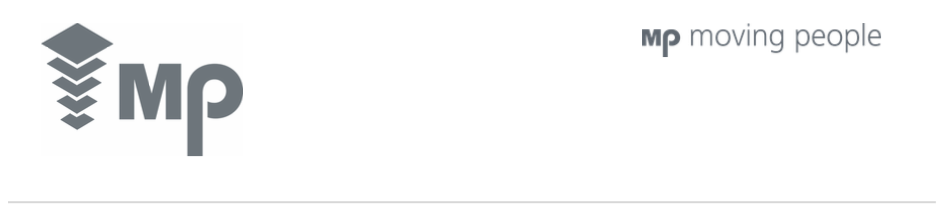 SMLOUVA O DÍLO Č. S232015Servis výtahůuzavřená dle § 2586 a násl. zákona č. 89/2012 Sb., občanského zákoníku, ve znění pozdějších předpisů (dále jen „NOZ“)Objednatel:			Moravská zemská knihovna v BrněStátní příspěvková organizace zřízená Ministerstvem kultury České republikyIČ:				00094943DIČ:				CZ00094943Bankovní spojení:		ČNBČíslo účtu/směr. kód:	197638621/0710Odpovědný zástupce		ve věcech smluvních:	prof. PhDr. Tomáš Kubíček, Ph.D., ředitel	telefon / email:		541646101; tomas.kubicek@mzk.czve věcech technických:	 Ing. Jaroslav Ronzani, vedoucí správy budovtelefon / email:		+420775018465; jaroslav.ronzani@mzk.czZhotovitel:			MP LIFTS s.r.o.				Křižíkova 70b,				612 00 BrnoIČ:				25340638			DIČ:				CZ25340638	Bankovní spojení:		ČSOB	 Číslo účtu/směr. kód:	372680123/0300	společnost zapsaná v OR u Krajského soudu v  Brně, oddíl C, vložka 27304Odpovědný zástupce:	Ing. Jakub Kubala - prokurista	telefon:			549 249 420email:				cz.info@mplifts.comKancelář, fakturace:		Petra Sevránkovátelefon:			739 614 770email:				sevrankova@mplifts.comČl. I – PŘEDMĚT SMLOUVYZhotovitel se zavazuje vykonávat pro objednatele pravidelnou údržbu a servis výtahových a přepravních zařízení specifikovaných v příloze č. 1 této smlouvy, která je její nedílnou součástí, v rozsahu dle ustanovení této smlouvy a Všeobecných obchodních podmínek servisních smluv zhotovitele (dále jen „VOP SS“), které jsou nedílnou součástí této smlouvy jako její příloha č. 2, a objednatel se zavazuje zhotoviteli za tuto činnost platit cenu sjednanou v této smlouvě a poskytovat mu veškerou nutnou součinnost. Rozsah servisních prací poskytovaných zhotovitelem v rámci této smlouvy je uveden v příloze č. 1 této smlouvy a řídí se pokyny výrobce příslušného zařízení, servisními postupy zhotovitele, rozhodnutími a vyjádřeními orgánů státní správy, obecně závaznými právními předpisy, které se na předmět této smlouvy vztahují, a platnými českými technickými normami ČSN 274002 a ČSN 274007, ve znění jejich novelizací, resp. normami je nahrazujícími. Povinnosti vyplývající z provozu zařízení jsou dány i pro objednatele výše uvedenými obecně závaznými právními předpisy a českými technickými normami (ČSN). Čl. II – DOBA TRVÁNÍ SMLOUVYTato smlouva nabývá platnosti a účinnosti dnem jejího podpisu oběma smluvními stranami. Tato smlouva se uzavírá na dobu 5 let od 1.4.2023.Čl. III – CENA A ZPŮSOB PLATBYObjednatel se zavazuje hradit zhotoviteli za pravidelnou údržbu a servis zařízení vykonávaný na základě této smlouvy ceny uvedené v příloze č. 1 této smlouvy. K cenám bude připočtena příslušná sazba DPH vyjma uplatnění režimu přenesené daňové povinnosti dle ustanovení § 92e zákona č. 235/2004 Sb., o dani z přidané hodnoty, ve znění pozdějších předpisů.Objednatel prohlašuje, že  je plátcem DPH. Případnou změnu statutu dle předchozí věty je objednatel povinen oznámit písemně zhotoviteli nejpozději do tří dnů ode dne, kdy taková změna nastane.Cena za pravidelný servis bude fakturována 1x za kalendářní čtvrtletí, a to vždy v prvním měsíci příslušného kalendářního čtvrtletí. Případná poměrná část ceny za pravidelný servis od začátku účinnosti této smlouvy do skončení příslušného kalendářního čtvrtletí bude fakturována spolu s první fakturou za celé kalendářní čtvrtletí. Cena a způsob platby za vícepráce včetně použitého materiálu se řídí zejména čl. III. VOP SS.Doba splatnosti faktury je 14 kalendářních dnů od vystavení faktury.Čl. IV – ZÁRUČNÍ PODMÍNKYZhotovitel odpovídá za řádné a odborné poskytnutí plnění dle této smlouvy a poskytuje objednateli na toto plnění záruku v délce 24 měsíců ode dne řádného plnění. Záruční doba na baterie a akumulátory je 6 měsíců od data jejich výměny. Záruka zhotovitele dle předchozí věty se nevztahuje na poruchy zařízení vzniklé v důsledku užívání zařízení v rozporu s příslušným návodem nebo s příslušnými předpisy, v důsledku neodborného používání, úmyslného či neúmyslného poškození (vandalismus) a v důsledku poškození způsobeného vnějšími vlivy či nepředvídatelnými událostmi (vyšší moc). Záruka zhotovitele se nevztahuje na materiál a díly, jejichž opotřebení vzniká běžným provozem zařízení. Záruka se rovněž nevztahuje na vady, které vznikly v důsledku stavebních závad či jiných důvodů na straně objednatele.Záruka zhotovitele zaniká po zásahu objednatele či třetí osoby do zařízení bez předchozího písemného souhlasu zhotovitele.Záruka za jakost zařízení dodaného a instalovaného zhotovitelem bude poskytována v souladu se smlouvou o dílo na dodávku a instalaci zařízení, byla-li uzavřena. Budou-li splněny záruční podmínky dle smlouvy o dílo na dodávku a instalaci zařízení, budou servisní opravy a odstraňování vad zařízení prováděny po dobu záruční doby plynoucí z takové smlouvy o dílo bezplatně. Čl. VI – OSTATNÍ A ZÁVĚREČNÁ UJEDNÁNÍPrávní vztah založený touto smlouvou se řídí ustanoveními této smlouvy a VOP SS. Práva a povinnosti smluvních stran touto smlouvou nebo VOP SS neupravená se řídí NOZ a dalšími obecně závaznými právními předpisy.Jakékoliv změny této smlouvy lze činit jen formou písemného číslovaného dodatku odsouhlaseného oběma smluvními stranami. Tímto ujednáním není dotčeno ustanovení čl. III. odst. 4, 5 a 8 a čl. X. odst. 1 VOP SS.Pokud si smluvní strany sjednaly buď přímo v příloze č. 1 této smlouvy a/nebo v souladu s čl. III odst. 2 a 3 VOP SS vícepráce, vztahují se na ně veškeré podmínky této smlouvy včetně VOP SS.  Tato smlouva podléhá zveřejnění v registru smluv dle z.č. 340/2015 Sb., do registru smluv ji zašle objednatel.Tato smlouva je vyhotovena ve 2 stejnopisech s platností originálu. Každá smluvní strana obdrží po jednom vyhotovení smlouvy. Smluvní strany se dohodly, že všechny spory, které by mohly vyplynout z této smlouvy nebo v souvislosti s ní, budou rozhodovány u soudu České republiky příslušného podle sídla zhotovitele.Tato smlouva včetně jejích příloh a VOP SS obsahuje ujednání smluvních stran o jejím předmětu a všech jejích náležitostech, které smluvní strany chtěly v této smlouvě, jejích přílohách a VOP SS ujednat a které považují za důležité pro závaznost této smlouvy, což níže stvrzují svým podpisem. Nedílnou součástí této smlouvy jsou následující přílohy:Příloha č. 1 – Specifikace zařízení, cena a rozsah sjednaného plněníPříloha č. 2 – Všeobecné obchodní podmínky servisních smluv zhotoviteleV_________________dne________		  	                     V_________________dne________________________________________			         ________________________________objednatel					 		zhotovitelPříloha č. 1Specifikace zařízení, cena a rozsah sjednaného plněníTyp servisních služeb: 				PREMIUM /STANDARD/ BASICČíslo smlouvy:				S232015Typ budovy (veřejná/neveřejná):		neveřejnáBudova (bytová/nebytová):			nebytováVýrobce:				MP LIFTS Interval provádění PPU (Pravidelná preventivní údržba)	1x za 4 měsíce Interval provádění OP (Odborná prohlídka) 		1x za 4 měsíce Interval provádění OZ (Odborná zkouška)		1x za 3 roky Interval provádění IP (Inspekční prohlídka)		1x za 6 let (první za 9 let od předání zařízení) Veškeré požadavky na opravy a vyproštění je objednatel povinen hlásit na tel. číslo zhotovitele 844 190 190. 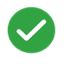 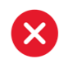 Slovníček pojmů:Pravidelná preventivní údržba (PPU) – Práce dle nařízení ČSN EN 27 4002. Termíny udává tato norma. V rámci pravidelné preventivní prohlídky odborný servisní pracovník provede úkony potřebné k zajištění provozuschopnosti výtahu tzn. kompletní seřízení zařízení a jeho promazání. Služba zahrnuje doplnění oleje do převodovky a samotné olejové náplně do samo mazů či HY výtahů (služba nezahrnuje výměnu hydraulického oleje u hydraulických výtahů).Odborná prohlídka (OP) - Práce dle nařízení ČSN EN 27 4002. Termíny udává tato norma. Odborný servisní pracovník provede revizi zařízení, zkontroluje funkčnost bezpečnostních obvodů a všech bezpečnostních a mechanických částí zařízení.Kontrola funkčnosti nouzového telefonu každých 72 hodin – MP LIFTS zajišťuje automatickou kontrolu funkčnosti nouzového telefonu každých 72 hodin tak jak ukládá ČSN EN 81-28+ACPoruchy – MP LIFTS zajistí v rámci paušálu odstranění běžných poruch, které mohou být odstraněny seřízením bez použití materiálu a jsou do 1 hodiny délky výkonu jednoho technika v pracovní době zhotovitele.Poruchy - nástup na odstraňování:V pracovní době – Servisní technik nastoupí a zahájí práce na nahlášenou opravu nejpozději následující pracovní den od nahlášení na zákaznické centrum MP LIFTS, příp. do doby stanovené druhem servisní služby.Mimo pracovní dobu – Pokud bude Zákazník požadovat nástup na opravu mimo pracovní dobu, musí to výslovně uvést při nahlášení poruchy. V tomto případě se MP LIFTS zavazuje nastoupit na opravu nejpozději do 12 resp. 24 hodin (podle typu služby Premium / Standard) od nahlášení provozní poruchy Zákazníkem a umožní-li to kapacity MP LIFTS. Přesný termín nástupu bude dohodnut při hlášení pohotovostní opravy. V případě služby Basic je nutné uzavřít na odstraňování poruch mimo pracovní dobu samostatný dodatek. Pracovní doba MP LIFTS – pracovní dny 7:30 -16:00 hod.Opravy – Plánované opravy sjednané na objednávku zajistí MP LIFTS dle typu služby výlučně v pracovní době (Basic a Standard) nebo v případě požadavku Zákazníka i mimo pracovní dobu (pouze v případě služby Premium)Náhradní díly – poruchy – V případě služby Premium jsou náklady na náhradní díly nutné k odstranění poruchy součástí paušálu. Fakturovány budou pouze náhradní díly nutné pro výměnu poruchy způsobené vandalismem a v rámci plánovaných oprav – práce na objednávku.Vyproštění – MP LIFTS zajišťuje vyproštění uvízlých osob z výtahu 24hodin denně s nástupem na vyproštění do 1 hodiny od nahlášení na zákaznické centrum zákazníkem, příp. je-li v okamžiku poruchy přítomen dozorce výtahu provede vyproštění sám a přivolaný servisní technik provede kontrolu stavu zařízení a případné seřízení po vyproštění.Základní seřízení – V rámci Odborné prohlídky provádí servisní technik kontrolu celého zařízení, vč. prověření funkčnosti běžných komponentů a příp. základní seřízení pro zajištění funkčnosti zařízení. Odborná zkouška (OZ) - Práce dle nařízení ČSN EN 27 4007. Termíny udává tato norma. Zkouška výtahu prováděná v pravidelných intervalech k ověření funkce a způsobilosti k dalšímu provozu zahrnující i prověření elektrického zařízení výtahu a zjištěni nebezpečí/nebezpečných situací. Odborný pracovník vyhotoví zápis z této odborné zkoušky s popisem aktuálních závad s okamžitým termínem odstranění a identifikuje provozní rizika zařízení dle ČSN EN 27 4007.Inspekční prohlídka (IP) - Práce dle nařízení ČSN EN 27 4007. Termíny udává tato norma. Posouzení technického stavu výtahu inspekčním orgánem za účelem vyhodnoceni bezpečnostní úrovně výtahu z hlediska vyskytujících se provozních rizik podle ČSN EN 81-80 a stanovení konstrukčních opatřeních k jejich odstraněni. Na základě objednávky od Zákazníka zajistí MP LIFTS provedení Inspekční prohlídky autorizovaným Inspekčním orgánem. Výstupem z Inspekční prohlídky je Protokol z inspekční prohlídky. Jedná se přehled skutečně zjištěných provozních rizik výtahu včetně nápravných opatřeni k jejich odstraněni a z toho vyplývající úroveň bezpečnosti výtahu. Protokol z inspekční prohlídky je nedílnou součástí Inspekční zprávy vydané inspekčním orgánemGreen lift dle ISO-14001 - Systém environmentálního managementu ISO-14001. Implementací tohoto systému zajišťuje MP LIFTS optimalizaci nakládání s odpady, efektivněji využívání zdrojů a snižování ekologické zátěže vlastní společnosti stejně tak i snižování ekologické stopy Zákazníka. O implementaci je zákazník i uživatelé výtahů informování nálepkou v kabině výtahu. Touto formou jsou uživatelé výtahu informování, že provozovatel výtahu aktivně přispívá do systému environmentálního managementu ISO-14001Vyproštění předmětů z prohlubně – Na základě telefonické objednávky zajistí MP LIFTS zajistí vyproštění předmětů zapadnutých do prohlubně, či jiné částí, výtahové šachty. Doba příjezdu odporného pracovníka bude domluvena telefonicky na základě aktuálních možností servisního střediska.Čištění – Servisní technik provede základní vyčištění stropu kabiny, prohlubně šachty a strojovny od provozních nečistot (nejedná se o čištění po přestavbě, stavbě, čištění toxických látek, průsaků vody atd.). Nad rámec paušální ceny lze objednat kompletní vyčištění vnitřní i vnější části prosklené ocelové konstrukce výtahu.Volitelné položkyMP Mylift – MP LIFTS poskytuje přístup do webového rozhraní a mobilní aplikace MP Mylift. Tato služba poskytuje Zákazníkovi komplexní přehled o pravidelných plánovaných činnostech a provedených opravách s detailním popisem každé servisní činnosti. Aplikace poskytuje transparentní přehled smluv, faktur, montážních listů, poruch, plánovaných oprav apod. Vše přehledně a na jednom místě z PC nebo mobilu přes samostatnou mobilní aplikaci MP Mylift. Mobilní aplikace funguje pro operační systémy iOS a Android.callMylift – MP LIFTS poskytuje u výtahů značky MP LIFTS možnost přivolávání a odesílání výtahů přes mobilní aplikaci callMylift. Používání této aplikace mj. eliminuje nutnost fyzického dotyku tlačítek v kabině nebo na nástupišti. Služba funguje pro operační systémy iOS a Android.Sigma4lift – online monitoring – MP LIFTS poskytuje u výtahů značky MP LIFTS možnost vzdáleného monitoringu, který sleduje v reálném čase stav výtahů. Servisní technici mohou na základě této služby provádět tzv. vzdálený servis a provést opravu výtahu na dálku, příp. na základě informací o poruše přizpůsobit přípravu před nástupem na opravu. Služba Sigma4lift dále umožňuje změnu parametrů či obsahu multimediálních funkcí výtahu.Pronájem GSM brány + SIM karty – U výtahů vybavených obousměrným dorozumívacím zařízením, poskytuje MP LIFTS paušální SIM kartu do tohoto zařízení a zajišťuje pronájem GSM brány.Roční report – Odborný posudek aktuálního stavu zařízení s doporučením preventivních oprav / výměn prvků výtahů pro zajištění dlouhodobé funkčnosti výtahu.3 poruchy v ceně paušálu – MP LIFTS zajistí odstranění 3 servisních oprav za fixní částku služby bez ohledu na délku opravy. V případě služby Standard se služba vztahuje na poruchy mimo pracovní dobu. Zákazníkovi bude účtována pouze cena za náhradní díly. Platnost předplacení této služby je 12 měsíců od objednání. Nevyčerpané jednotky odstranění poruch nejsou přenosné do dalšího roku.5 poruch v ceně paušálu – MP LIFTS zajistí odstranění 5 servisních oprav za fixní částku služby bez ohledu na délku opravy. V případě služby Standard se služba vztahuje na poruchy mimo pracovní dobu. Zákazníkovi bude účtována pouze cena za náhradní díly. Platnost předplacení této služby je 12 měsíců od objednání. Nevyčerpané jednotky odstranění poruch nejsou přenosné do dalšího roku.Příloha č. 2Osoby oprávněné jednatSmluvní cena za rok (Kč bez DPH/výtah)Smluvní cena za rok (Kč bez DPH/výtah)Smluvní cena za rok (Kč bez DPH/výtah)Umístění zařízení (adresa)Ev. čísloVýr. čísloRok výrobyTyp zařízeníNosnost (Kg)Počet stanicPREMIUMSTANDARDBASICBulínova 1, Brno0001654120110802021Osobní výtah6305/556 340 Kč33 800 Kč18 780 KčBulínova 1, Brno0001654220110812021Osobní výtah 16006/663 510 Kč38 100 Kč21 170 KčRoční cena celkemRoční cena celkemRoční cena celkemRoční cena celkemRoční cena celkemRoční cena celkemRoční cena celkem119 850 Kč71 900 Kč39 950 KčRoční cena celkem vč. SIM (dle přílohy)Roční cena celkem vč. SIM (dle přílohy)Roční cena celkem vč. SIM (dle přílohy)Roční cena celkem vč. SIM (dle přílohy)Roční cena celkem vč. SIM (dle přílohy)Roční cena celkem vč. SIM (dle přílohy)Roční cena celkem vč. SIM (dle přílohy)119 850 Kč73 076 Kč42 326 KčPremiumStandardBasic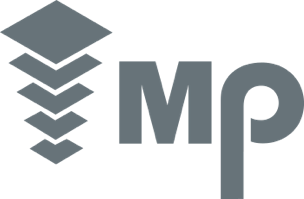 Pravidelná preventivní údržba (PPU)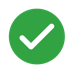 xOdborná prohlídka (OP)xKontrola funkčnosti nouzového telefonu každých 72 hodin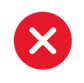 Poruchy24/7           v pracovní dny**Poruchy - nástup na odstraňovánído 12 hodindo 24 hodinNejpozději následující pracovní den Opravy24/7Pouze v pracovní dnyPouze v pracovní dnyNáhradní díly - poruchy--Vyproštění24/7        v pracovní dnyZákladní seřízení*Odborná zkouška (OZ)Inspekční prohlídka (IP)-Green lift dle ISO-14001Vyproštění předmětů z prohlubně           v pracovní dnyČištěníVýtah + šachta*** VýtahProvoz SIM karty (data+hlas)x+ 49 Kč / měsíc/ výtah+ 99 Kč / měsíc/výtahCelková cena119 850  Kč73 076  Kč42 326  KčVolitelné položkyPremiumStandardBasicMP Myliftxx+ 99 Kč / měsíccallMylift****xx+ 99 Kč / měsícSigma4lift – online monitoring****xx+ 99 Kč / měsícRoční reportx+ 4 990 Kč+ 4 990 Kč3 poruchy v ceně paušálux+ 2 990 Kč / rok+ 3 990 Kč / rok5 poruch v ceně paušálux+ 4 990 Kč / rok+ 5 990 Kč / rokVždy v ceněčištění šachetní prohlubně a stropu výtahové klece od provozních nečistot (nejedná se o čištění po přestavbě, stavbě, čištění toxických látek, průsaků vody atd.), v rámci PPUpravidelná kontrola zařízení výtahu zahrnující kontroly odchylek provozních parametrů, seřízení v tolerancích povolených příslušnými normami nebo pokyny výrobce, přezkoušení funkce zařízení, mazání apod., v rámci PPUbezpečnostní kontroly funkcí a provozu zařízení výtahů dle technických požadavků a předpisů výrobcezaškolení pracovníka objednatele 24/7 callcentrumKontaktní osoby Objednatele oprávněné k:Jméno a příjmeníTelefonní čísloe-mailNavrhování a uzavírání a provádění změn Smlouvy a dodatku ke Smlouvěprof.PhDr. Tomáš Kubíček, Ph.D.541 646 101 tomas.kubicek@mzk.czNavrhování a uzavírání a provádění změn Smlouvy a dodatku ke SmlouvěObjednávání servisních oprav a pohotovostních oprav, potvrzování / ověření výkazů (technické záležitosti)Ing. Jaroslav Ronzani775 018 465jaroslav.ronzani@mzk.czKontakt v místě instalace zařízení (technik, recepční atd.)E-mail pro elektronickou fakturacifaktury@mzk.czKontaktní osoby Zhotovitele oprávněné k:Jméno a příjmeníTelefonní čísloe-mailNavrhování, uzavírání a provádění změn Smlouvy a dodatků ke Smlouvě (obchodní záležitosti)Ing. Jakub KubalaTomáš SevránekPetra Sevránková+420 734 336 030+420 731 656 937+420 739 614 770kubala@mplifts.comsevranek@mplifts.comsevrankova@mplifts.comVedoucí servisu odpovědný za prováděné práce na zařízení    Tomáš Sevránek+420 731 656 937sevranek@mplifts.comZákaznické centrum MP LIFTS, pro hlášení vyproštění uvízlých osob a oprav844 190 190844 190 190844 190 190Zákaznický e-mail pro komunikaci se společností MP LIFTScz.info@mplifts.comcz.info@mplifts.comcz.info@mplifts.com